VACANCY – MASTERY SPECIALISTS IN GCSE RESIT AND FUNCTIONAL SKILLSCOHORT 2We have an exciting opportunity for Further Education establishments to nominate ‘lead teachers’ to train to become Post-16 GCSE/FSQ Mastery SpecialistsEast Midlands East Maths Hub is one of 40 maths hubs across England being coordinated by the NCETM. East Midlands East Maths Hub is an approachable, inclusive, and supportive community which provides a research informed approach to mathematics education across all phases. What does training to become a Mastery Specialist involve?The programme has an initial training year, followed by a second year and beyond in which specialists support others. It equips participants with the knowledge and skills to develop highly effective approaches to the teaching of GCSE Maths resit and Functional Skills Maths, using the principles of teaching for mastery.During the first year, the emphasis will be on the lead teacher developing their knowledge, understanding and skills of teaching for mastery in their own establishment.Upon completion of the first year of the programme, participants will join a collaborative cohort of Mastery Specialists according to their provision type. Participants will continue to develop teaching for mastery approaches in their own institutions, working with their colleagues whilst being supported by peers in the collaborative cohort.What funding is available?In 2024/25, the Maths Hub will cover the cost of the 15 days’ release time (Approximately £6000) for the nominated lead teacher. In 2025/26, the Maths Hub will cover the cost of the 15 days’ release time  for the lead teacher.What are the benefits of becoming a Mastery Specialist?The benefits for FE establishments that apply to be part of the programme include: the department developing a curriculum informed by a clear set of principles, policies, practices and systems which support a Further Education teaching for mastery approach the teachers in the department (including the specialist) developing a deep understanding of the principles and pedagogies underpinning teaching for mastery, and acquiring enhanced maths subject knowledge with a particular emphasis on progression within key areas of mathsthe growth of teachers’ collaborative work, through which planning, teaching and assessment practices are developed the specialist developing their own understanding and practice in supporting collaborative professional development within and beyond their establishment the department making effective use of materials and resources to support the design of well crafted lessons.Who can apply?How to apply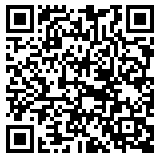 The application form along with further information can be found by following this link or scanning the QR code. Schools applying will undergo a selection procedure. Hubs will notify successful applicants/schools following the selection process (by 12th July).Deadline for applications: 5pm on Friday 29th MarchIf you have any questions, or for further information about this role, please contact us here.EssentialDesirableA minimum of 2 years’ experience teaching mathsQualified Teacher Status (QTS) or Qualified Teacher Learning and Skills (QTLS)Employed as a teacher in a Further Education setting, regularly delivering maths to students who come under the Condition of Funding policy (GCSE Resit or Functional Skills maths or both)Additional status, e.g. Lead Practitioner; Mathematics SLE; NCETM Accredited PD Lead, CfEM PD or Action Research LeadGood teaching skills in maths as evidenced by internal/external/Ofsted observationMaths subject leader or responsibility within a maths departmentPassion and enthusiasm for improving student outcomes in mathematicsExperience of developing a department’s maths curriculumAbility to work collaboratively with othersThe ability to grow leadership capacity in othersSuccessful track record of working effectively with other professionals within own establishmentExperience of leading collaborative professional developmentExcellent communication and interpersonal skillsAn understanding of what constitutes effective learning in maths, and the ability and confidence to communicate this.